AGENDA FOR AUPA’S BOARD MEETING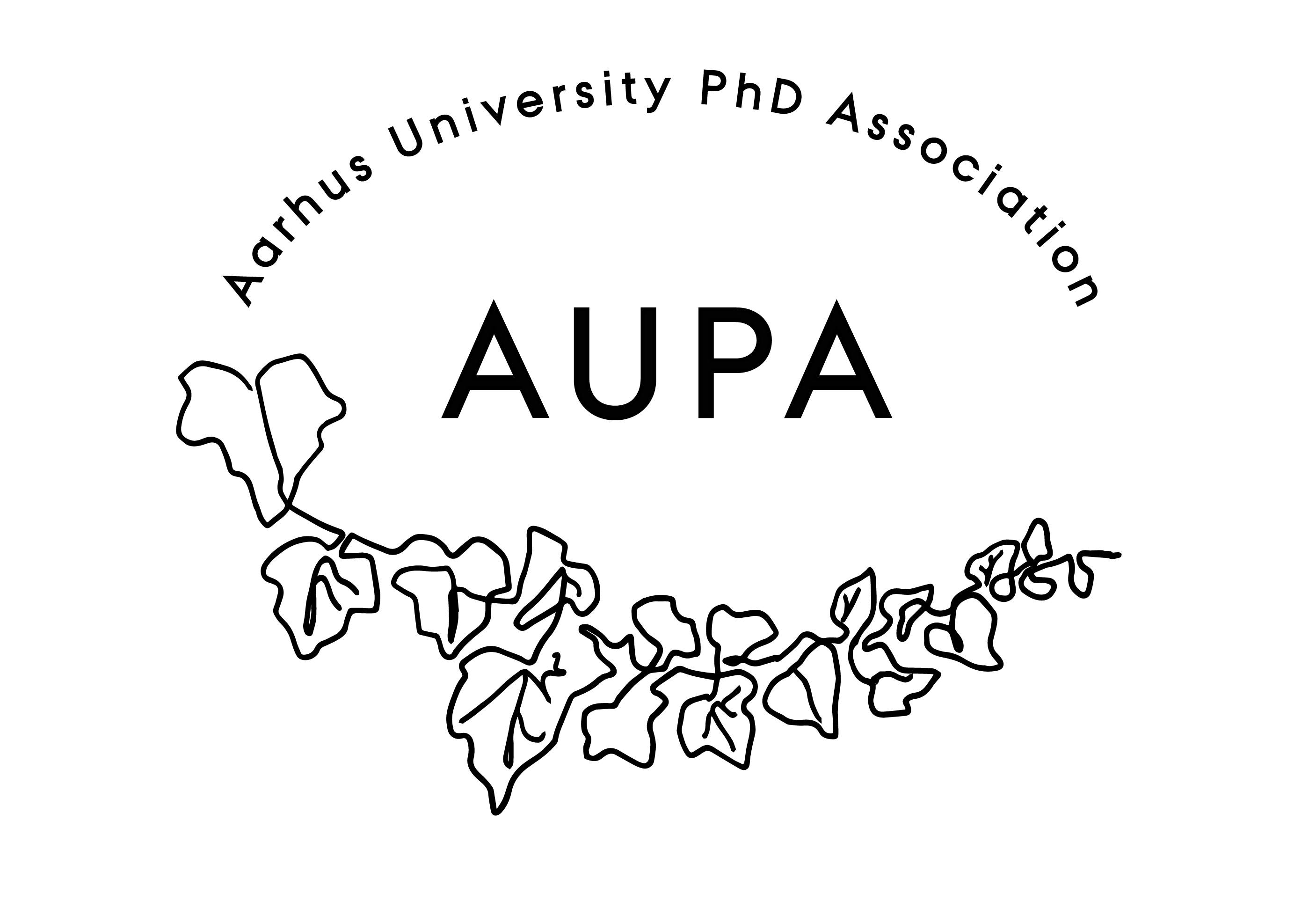 TIME: 28th of February 5-6 pmLOCATION: 5220 - 214Attendees: ABSENT WITH APOLOGY: Welcome FormalitiesElection of chairman ThomasCan this this agenda be approved? YesApproval of minutes from the last meeting (available via Teams) YesUpdate on intro-days at faculties?Thomas does NATCareer day (25th of April 2-6 pm) General Assembly (11th of March 4-6 pm)Format: Group exercises, discussion Agenda: Thomas has made a draftPh.d.’s doesn’t know what AUPA is or what difference AUPA makesNew statutes  ph.d.’s can be a part of changing AUPAFood and drinks to attract people (food delivered by Wolt, Michelle, Kristina and Thomas are picking up drinks. Fie can be Rejs-Ud-person)Anne-Marie will repost the PR to attract more people with the beer, soda and pizza-attractionAnne-Marie will ask the AG, who’s doing the AG-presentation New statutes: Send it out through Conference Manager two days ahead of the GA. The point will have 30 minutes in the GA programNew members: We’ll divide roles at the first board meeting after the GA. Fie steps down as vice chair. Thomas we’ll also be stepping down over time. Please do lists of what you’re doing; but on the other hand, the statutes say what you’re supposed to do. We’ll also need a treasurer Status from the strategy group: Malene’s contact with administrations across faculties for newsletter: Lena Monrad could distribute questionnaire about attendance problem; but a danger of selection biasKey problem: Some students not showing up and not taking the finesAnother way is to take it up with the ph.d. student leadersMaybe just let 10% more in, if approximately 10% doesn’t attend write to Niels Mejlgaard (new leader of the PhD School Leader Group) Malene will get back to the person, who addressed the problemTopic for discussion: Working Hours strategy for discussion w. Ph.D. school leaders?Gathering case data via registering? 45-56 working hours a week between AUPA-members. But it’s not necessarily the bosses pressuring. On the other hand, it doesn't make sense that you should work 37 hours every week (“averagely 37 hours a week over three months”)Use the mid term evaluation to create attention to the workload present it for the Ph.D. school leaders (have focus points to show) (Shubhangi, Michelle and Thomas will join a meeting)Status from the events group: Nothing newNewsPAND: GA very soon and wants two representatives from AUPA (Cille’s stepping down)Michelle can consider goingHAMUJunior Researcher Association Emails
Deciding on the date for the next board meeting = week 11-12 (from 12th to 27th of March) (student assistant make a Doodle) Any other business?Future meeting focus: Groups: Strategy group: Events group: 